CERTIFICATES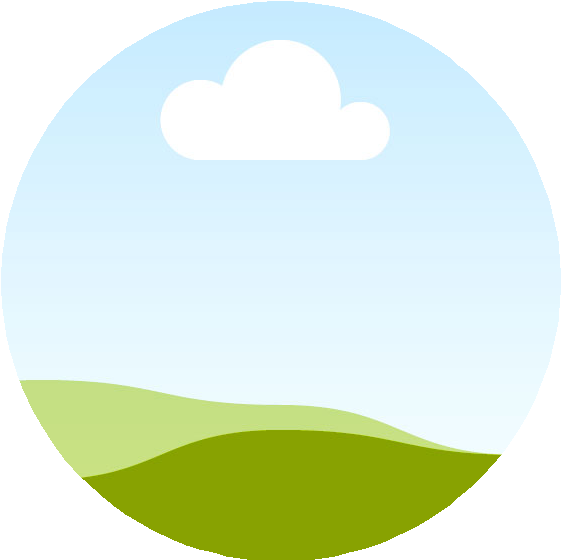 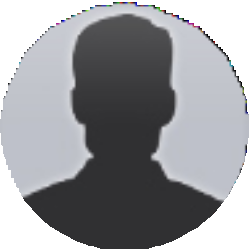 School Website Team LeadVice President of the Sandy Spring Film ClubTreasurer of the Sandy Spring Coding Society1st Place, Meefle Hackathon123-456-7890hello@reallygreatsite.comwww.reallygreatsite.com